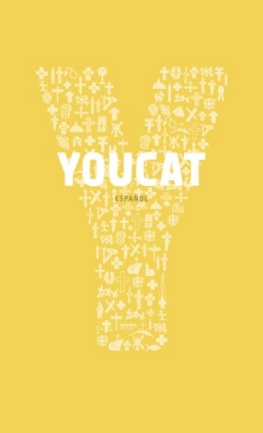 MerciGrand merci à tous ceux qui ont apportés des denrées alimentaires pour le mois d’octobre où nous avons fêté l’Action de grâce. Merci aussi au nom de toutes les personnes qui pourront en bénéficier!Messe des défuntsIl y aura une messe pour les défunts le dimanche 5 novembre, plus particulièrement pour ceux qui sont décédés ou inhumé en 2017. Après la messe nous vous invitons à faire une visite et une prière personnelle au cimetière pour vos défunts.  
Nous recommandons à vos prières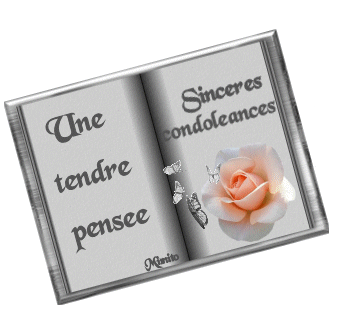 Madame Huguette Martineau-Dubé, décédé le 11 octobre 2017. Ses funérailles ont été célébrées dans notre paroisse samedi le 28 octobre dernier.Nos sympathies à la famille.Semaine du 29 octobre 2017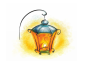 La lampe du sanctuaire brûlera cette semaine  pour Darcy Hamel.Semaine du 5 novembre 2017La lampe du sanctuaire brûlera pour la survie, grâce à un don de vie.Atelier de guitareUne quinzaine de jeunes de 9 à 17 ans commencent ce dimanche 29 octobre des ateliers de guitare en paroisse, en espérant que peut-être d’ici quelques temps, il y en ait qui puissent mettre cette belle musique au service de nos liturgies! Merci de les porter dans votre prière!! MerciNous aimerions remercier nos partenaires pour le souper spaghetti : IGA extra Reid et Gadoua, Le Petit Potager, Maître Manon Beaulieu, Boulangerie D.J. Martinez, Fleuriste Jardins Vincelli, Ville de Mercier (salle Roger-Tougas), Jules Jobin (toile), Linda Boucher (vitrail), Sylvie Deschamps (savons), André Boursier (pommes), Les Chevaliers de Colomb de Mercier et les marguilliers ainsi que tous les donateurs et bénévoles.                                        				MERCI!!!DîmeComme vous le savez, notre paroisse est un organisme à but non lucratif dont le financement dépend entièrement des paroissiens.  La dîme sert à l’ensemble de la pastorale et à l’entretien des lieux et bâtiments que les générations précédentes nous ont légués. Dans notre église, on y célèbre la vie, notre vie : Vie des enfants, des jeunes, des adultes… On y vient encore simplement s’y recueillir afin de reprendre son souffle, y chercher un peu de paix. La directive diocésaine dit que la dîme est de 60,00 $ par adulte.Appel à Tous,Nous avons besoin de personnes pour distribuer de porte en porte les lettres pour la dîme. Donnez votre nom au bureau du presbytère et le nom des rues que vous aimeriez distribuer. C’est une belle occasion pour prendre une bonne grande marche de santé!!!Semaines du 29 oct. Au 12 nov. 2017Samedi le 28 octobre ~ Saints Simon et Jude16h00	Victor Guignard/ Son épouse, Lise et son fils Stéphane	Darcy Hamel/ Diane et Mario	Ste-Thérèse- remerciements/ HervéDimanche le 29 octobre ~30e dimanche du temps ordinaire9h00	En l’honneur de Ste-Philomène/ Liliane et Yves	St-Antoine- faveur spéciale/ Un Merciérois	Laura Pitre/ Offrandes aux funéraillesMercredi le 1 nov. ~ Tous les Saints19h30	Pour les paroissiennes et paroissiens.Samedi le 4 novembre16h00	Réal Michaud/ Les enfants et petits-enfants	Délivrance pour chaque membre de ma famille ainsi 	que mon pays le Burundi/ Une paroissienne	Normand Poirier/ Société St-Jean-BaptisteDimanche le 5 novembre~29e dimanche du temps ordinaire9h00	En l’honneur de Ste-Philomène/ Liliane et Yves	Germaine Rouillard-Thibert/ Micheline et Roger	M.Mme Joseph Desparois, Gisèle, Armand, Dominic, 	Paul et Pierrette/ Jean-Claude	Mariette Desparois- 7e ann./ Mathieu DesparoisMercredi le 8 novembre 19h30	Hector et Alice Livernois/ Liliane et LéoSamedi le 11 novembre~ jour du Souvenir16h00	Jean-Gilles Giroux/ Sa famille	Ste-Thérèse- remerciements/ Hervé	Lucienne, Hormidas, Robert Legault, Jean-Paul 	Prud’homme/ MarcelleDimanche le 12 novembre~ 31e dimanche du temps ordinaire9h00	En l’honneur de Ste-Philomène/ Liliane et Yves	Paul Poulin/ Charline et Lionel Bélanger	Richard Pagé/ Ses parents, Thérèse et Guy Pagé	Ann et Walter Chubry/ Sa famillePRIÈRES ET ADORATIONSte-Marguerite-d’Youville : lundi soir, adoration à 19 h30			 Mercredi après la messe, de 9h à 17hSte-Philomène : mercredi après la messe de 20h à 21h00	1er vendredi  du  mois;  adoration de 10h00 à 12h00St-Joachim : jeudi matin après la messe, de 9h à 10h00Quêtes :	14 et 15 oct. :	625,40 $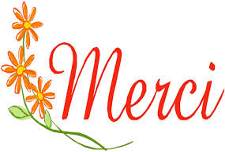 	21 et 11 oct. :           1 052,30 $	Quête missionnaires :	406,10 $